1. Formation du comparatifLe comparatif de supériorité             On ajoute  « er »  à l’adjectif et on utilise la conjonction « als »
Les deux éléments de la comparaison sont toujours au même cas.- Dimi ist dicker als Tim.Remarques : - L’adjectif au comparatif peut être soit attribut, soit épithète.Lorsqu’il est attribut, il est invariable.		- Laras Wohnung ist schöner als meine.Quand il est épithète, il se décline comme un adjectif.		- Ich habe ein schöneres Zimmer als Tim.- La plupart des adjectifs monosyllabiques ont un "Umlaut" sur la voyelle du radical.

exceptions : stolz, blond, schlank, bunt, blau (grau...), falsch, voll, klar,… (non exhaustif)- Quelques adjectifs ont une forme irrégulière :Le comparatif d’égalitéL’adjectif est encadré par « so »   et   « wie ».
L’adjectif peut être attribut (invariable) ou épithète (il s’accorde).Lara ist so gross wie Betty.   Sie hat eine so schöne Wohnung wie ich.Le comparatif d’inférioritéOn utilise : « weniger » et la conjonction « als ».
Paul ist weniger gross als Tim.  Einige Übungen
1. Übersetze !Ce pantalon est aussi cher que cette robe. …………………………………………………………………………………………

Niki a de meilleures notes que moi. .........................................................................................................

Il travaille autant que moi. .......................................................................................................................

Tu as acheté un plus beau poster que moi. ..............................................................................................

Il m’a mieux conseillé que toi. …………………………………………………………………………….……………………………....

Les garçons sont plus paresseux que les filles. …………………………………………………………………………………....
Ce portefeuille est plus cher que ce sac à dos. .......................................................................................2. Construire une phrase avec le comparatif de supériorité :1. April – August – warm. .........................................................................................................................
2. Mein Bruder – ich – gross. ....................................................................................................................4. Paul – du – schnell laufen. ....................................................................................................................
5. Dimi – Frau Sicinski – viel essen. ..................................................................................................6. Niki – arbeiten – viel – sein Bruder. .....................................................................................................7. Im Sommer – die Tage – lang – die Nächte. .........................................................................................2. Formation du superlatif                                                          Tim ist der lustigste Mieter..On ajoute « st » à l’adjectif.Remarques : - La plupart des  monosyllabiques prennent l’inflexion. (cf. comparatif)- Au superlatif, on intercale un « e » entre le radical et le –st, lorsque l’adjectif qualificatif se termine par : -d, -t, -s, -ss, -z, -tz, -sch, -x	- Tim ist der netteste Mitarbeiter im Hotel.	- Mein Nachbar ist der blödeste Mensch, den ich kenne.Accord de l’adjectif au superlatif:Lorsqu’il  est épithète, il s’accorde avec le nom auquel il se rapporte.- Paris ist die schönste Stadt Europas.Lorsqu’il est adverbe, il est invariable : Im Januar ist es hier am kältesten.Formation: 	am  ___________ (e)st-en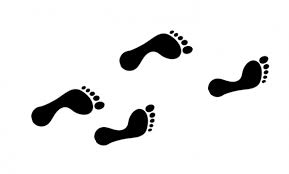 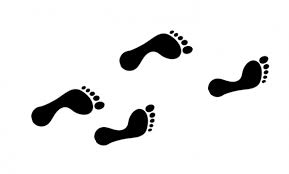 
Complément de grammaire<Schritte Einheit 9


Tiré de Verli (édition 2018) et adaptéhochhöheram höchstennahnäheram nächstengutbesseram bestenvielmehram meistengernlieber am liebstensehrmehram meistendunkeldunkleram dunkelstenteuerteureram teuerstengrossgrösseram grössten